成都市温江区通平小学校校园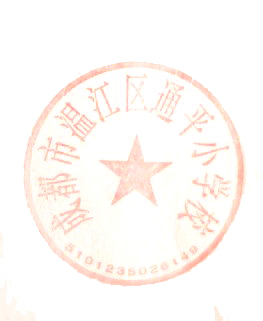 安保监控系统采购项目一、项目背景成都市温江区通平小学校，位于四川省成都市温江区寿安镇团结桥社区通河路47号，占地面积10666平方米，建筑面积2650平方米，校内教学楼为4层建筑，幼儿园为两层建筑。 学校监控系统经过前期几次改造升级建设，现有厨房16路监控主机1台，接入16个厨房。门卫室32路硬盘录像机1台，接共有32个安防监控点位，现需要将旧安保监控主机升级为8盘位32路硬盘录像机，监控范围是学校的室外通道、教学楼楼梯口及过道等，部分通道还存在监控死角，需要对存在盲区的位置进行升级、增加安防监控点位。成都市温江区通平小学校拟通过比选邀请一家供应商采购一批校园安保监控系统设备并提供相关服务。二、比选文件发售时间及地点1、现场报名方式比选文件自2021年8月10日至2021年8月12日9:00-17:00（北京时间，法定节假日除外）在成都市温江区通平小学校（地址：成都市温江区寿安镇团结桥社区通河路47号）获取。获取比选文件时，经办人员当场提交以下资料：供应商为法人或者其他组织的，只需提供单位介绍信原件、经办人身份证明复印件；供应商为自然人的，只需提供本人身份证明复印件（均需加盖供应商公章）。2、网络报名方式（1）供应商请自行在本项目采购公告附件中下载《报名登记表》、《介绍信》模板，并按照相关要求填写信息；（2）将已填写的《报名登记表》、《介绍信》（附经办人身份证明材料）加盖公章扫描发送至邮箱358785583@qq.com。3、报名信息的修改供应商购买比选文件时必须如实认真填写项目信息及供应商信息；若因供应商提供的错误信息，对自身参加采购活动事宜造成影响的，由供应商自行承担责任（供应商欲修改报名信息，请于递交申请文件截止日前联系学校负责人）。三、递交比选申请时间递交比选申请文件截止时间：2021年8月17日上午9:00（北京时间）。四、递交比选申请文件地点递交比选申请文件地点：成都市温江区寿安镇团结桥社区通河路47号，比选申请文件必须在递交比选申请文件截止时间前送达，逾期送达或不符合规定的比选申请文件恕不接受；不接受以电子邮件、传真及邮寄方式递交的比选申请文件。（供应商递交比选申请文件截止时间结束后，递交比选申请文件的供应商不足3家的，本次比选采购活动终止，并发布终止公告。）五、本次比选事项请按以下方式联系比选 人：成都市温江区通平小学校联 系 人：陈兴全联系电话：13541265278 地    址：成都市温江区寿安镇团结桥社区通河路47号六、比选申请文件制作要求比选申请文件需递交1份（以胶装方式装订成册，不得散装）。比选申请文件应密封包装。每一个包装的最外层应标明比选项目名称、比选申请人名称，并加盖比选申请人公章。附件1：报名登记表                                  报名日期：     年    月    日附件2：单位介绍信及报名人员身份证复印件，均需加盖单位公章（附扫描件）介 绍 信致：兹有我单位:xxxxx，员工：xxxx（身份证号：xxxxxx），前来报名。报名的项目名称：xxxxx(项目编号：xxxxx)，该员工并代表我公司全权办理报名的一切事宜。(后附身份证复印件加盖公章)      请予以接洽     谢谢！公司名称：xxxxxxxx（加盖公章）日 期：2021年xx月 xx日以下信息由供应商据实填写，※号为必填项，因填写不完整或错误而造成的所有后果由供应商自行承担。以下信息由供应商据实填写，※号为必填项，因填写不完整或错误而造成的所有后果由供应商自行承担。以下信息由供应商据实填写，※号为必填项，因填写不完整或错误而造成的所有后果由供应商自行承担。以下信息由供应商据实填写，※号为必填项，因填写不完整或错误而造成的所有后果由供应商自行承担。以下信息由供应商据实填写，※号为必填项，因填写不完整或错误而造成的所有后果由供应商自行承担。以下信息由供应商据实填写，※号为必填项，因填写不完整或错误而造成的所有后果由供应商自行承担。※采购项目名称※采购项目编号※分包号（如有）第      包※报名供应商名称（加盖公章） 注：联合体参与采购活动，须填写各成员单位名称（采购项目允许联合体适用）。 注：联合体参与采购活动，须填写各成员单位名称（采购项目允许联合体适用）。 注：联合体参与采购活动，须填写各成员单位名称（采购项目允许联合体适用）。 注：联合体参与采购活动，须填写各成员单位名称（采购项目允许联合体适用）。 注：联合体参与采购活动，须填写各成员单位名称（采购项目允许联合体适用）。※报名供应商名称（加盖公章）※通信地址※固定电话传真传真※项目联系人※手机号码※手机号码※联系邮箱※纳税人识别号以下由采购方工作人员审查后填写。以下由采购方工作人员审查后填写。以下由采购方工作人员审查后填写。以下由采购方工作人员审查后填写。以下由采购方工作人员审查后填写。以下由采购方工作人员审查后填写。报名递交资料报名递交资料报名递交资料是否按规定提交是否按规定提交审核登记人单位介绍信或法人授权书原件单位介绍信或法人授权书原件单位介绍信或法人授权书原件授权代表身份证复印件并加盖供应商鲜章（验原件）授权代表身份证复印件并加盖供应商鲜章（验原件）授权代表身份证复印件并加盖供应商鲜章（验原件）